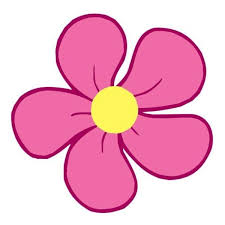 Witam Was kochani ponownie. Mam nadzieję że miło bawiliście się podczas poniedziałkowej pracy.Dzisiaj  spróbujcie pokolorować wiosenny kwiat.Następnie wypełnijcie kółeczka plasteliną.Jak wyszło, jesteście zadowoleni?Teraz policzcie ile listeczków ma wasz kwiatuszek, a ile płateczków. Czy możecie powiedzieć czego jest więcej (listeczków, a może płateczków)? Brawo ale z Was zuchy!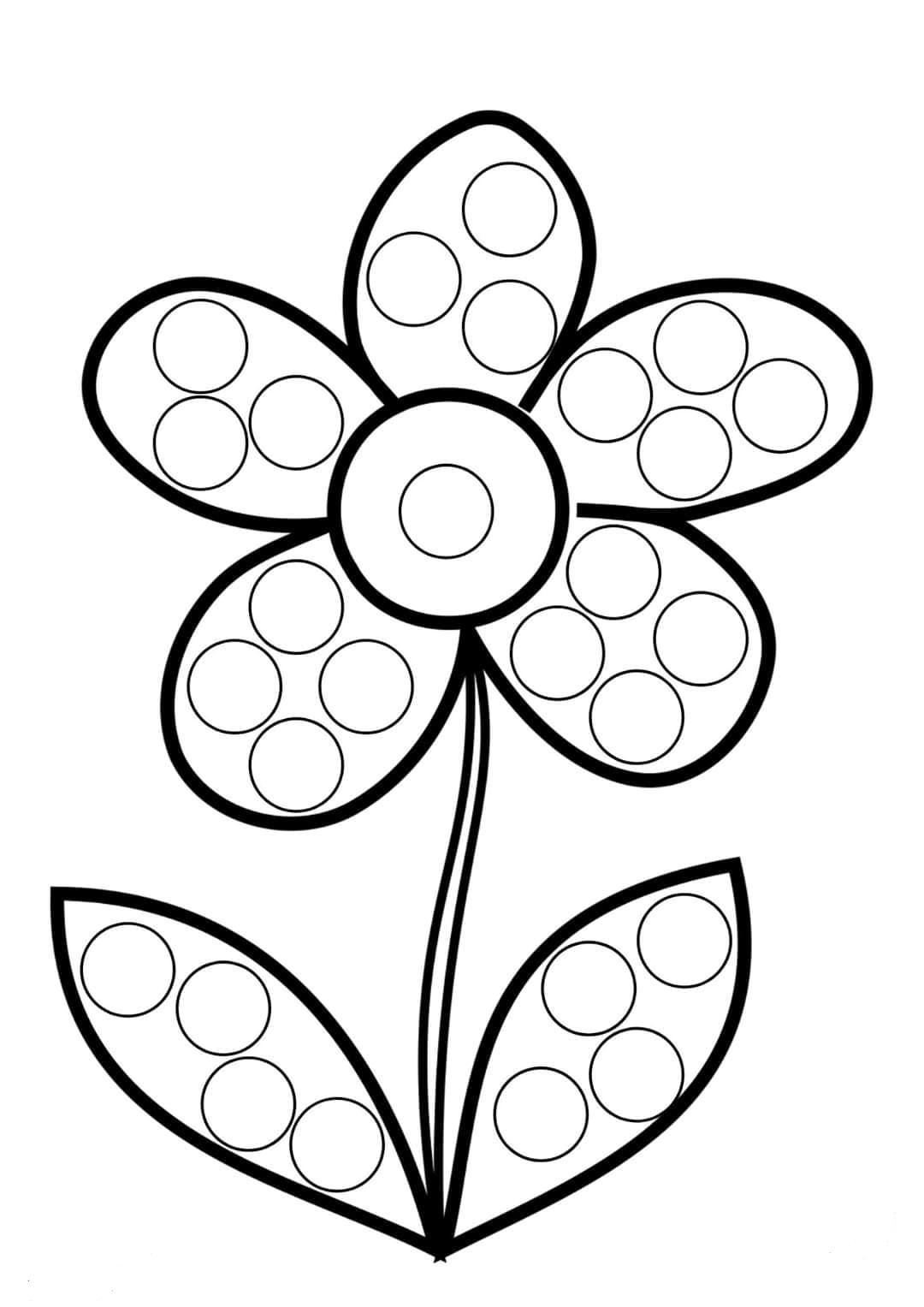 